Защита растенийЗахаренко В. А. Фитосанитарные риски в зерновом производстве / В. А. Захаренко // Защита и карантин растений. - 2014. - № 7. - С. 3-7. - 3 табл.Красавина, Л. П. Сравнительная оценка разных методов применения клопа Macrolophus nubilis на огурце / Л. П. Красавина, Е. Г. Козлова // Защита и карантин растений. - 2014. - № 8. - С. 39-41.Об использовании клопа Macrolophus nubilis как многоядного хищника, уничтожающего белокрылку и использующего в качестве корма табачного трипса, паутинного клеща и тлей.Леляк, А. А. Фунгицидные свойства энтомопатогенного гриба Metarhizium anisopliae / А. А. Леляк, Т. В. Шпатова, М. В. Штерншис // Защита и карантин растений. - 2014. - № 4. - С. 21-23.Выявлен потенциал энтомопатогенного гриба Metarhizium anisopliae как агента биоконтроля возбудителей болезней растений Didymella applanta, Botryris cinerrea, Fusarium oxysporum, Rhizoctonia aolani в лабораторных условиях. В полевых условиях показана активность M. anisopliae в подавлении пурпуровой пятнистости малины и смородины. Влияние энтомопатогенного гриба на болезни растений изучен в сравнении с химическим и биологическим фунгицидами.Лысов, А. К. Актуальные проблемы механизации технологических процессов защиты растений / А. К. Лысов // Защита и карантин растений. - 2014. - № 4. - С. 66-68.Статья знакомит с материалами, прошедшей с 14 по 18 октября 2013 г. международной научно-практической конференции, рассмотревшей основные направления совершенствования технологий и средств механизации для рационального и безопасного применения пестицидов.Монастырский, О. А. Штаммы Bacillus subtilis ингибирующие развитие токсикогенных грибов на зерне пшеницы / О. А. Монастырский, Е. В. Кузнецова, Н. Н. Алябъева // Защита и карантин растений. - 2014. - № 9. - С. 14-16. - 2 табл.Природные популяции Bacillus subtilis, выделенные с филлоплана растений пшеницы, содержат штаммы, обладающие высокой защитной активностью против фузариоза колоса и хранящегося зерна пшеницы. На их основе созданы защитные биопрепараты.Состояние и перспективы развития авиационного метода защиты растений / В. П. Асовский [и др.] // Защита и карантин растений. - 2014. - № 6. - С. 6-9. - 7 рис.Спиридонов, Ю. Я. Влияние качества воды, используемой при приготовлении рабочих растворов на биологическую активность препарата спрут экстра, ВР / Ю. Я. Спиридонов, С. Д. Каракотов, Н. В. Никитин // Агрохимия. - 2014. - № 6. - С. 62-68. - 5 табл., 3 рис.В контролируемых условиях ("Фитотрон" ВНИИФ) с использованием в качестве модели различных видов тест-растений (подсолнечника, овса и ярового ячменя) проведены исследования по влиянию карбонатной (временной) жесткости природной и искусственно приготовленной воды, изменяющейся в пределах 5-726 мг СаСO[3] г/л и используемой в качестве разбавителя препаративной формы гербицида спрут экстра, ВР (глифосата кислоты в виде калийной соли) в дозе 540 г/л, на уровень его биологической активности. Показано, что уменьшение нормы расхода рабочей активности препарата спрут экстра, ВР как за счет снижения содержания СаСO[3] в рабочем растворе, так и уменьшения объема рабочего раствора.Феромониторинг диаробики на территории Украины и Белоруссии / Л. И. Трепашко [и др.] // Защита и карантин растений. - 2014. - №5. - С.39-41. - 3 табл.Представлены результаты полевых испытаний аттрактивной активности 5 композиций синтезированных в Белоруссии феромонов западного кукурузного жука при его массовом развитии (Закарпатская область). Установлен наиболее аттрактивный феромон дивабат 8х1 П, который используется в клеевой ловушке типа PAL с клеем "Унифлекс". Разработка рекомендуется для широкого мониторинга диабротики в условиях Белоруссии.Фокин, А. В. Эффект матрешки в теории биометода / А. В. Фокин // Защита и карантин растений. - 2014. - № 4. - С. 52-53.Рассмотрены сценарии линейного и нелинейного применения энтомофагов в интегрированной защите растений. Показано, что сценарий последовательного применения биоагентов с различными трофическими нишами относительно разных целевых стадий вредителя является более предпочтительным.ПестицидыАкиба : [инсектицидный протравитель] // Защита и карантин растений. - 2014. - № 11. - С. 52.Алистер Гранд : [гербицид] // Защита и карантин растений. - 2014. - № 9. - С. 49.Алистер Гранд - комбинированный гербицид из трех действующих веществ, относящихся к двум химическим классам, каждый из которых обладает своим особым механизмом действия. Применяется в период от начала до конца кущения культуры. Норма расхода препарата 0,6-1 л/га, рабочего раствора - 150-200 л/га.Говоров, Д. Н. Применение пестицидов. Год 2013-й / Д. Н. Говоров, А. В. Живых, А. А. Шабельникова // Защита и карантин растений. - 2014. - № 5. - С. 7-8. - 2 рис.Дротик : [гербицид] // Защита и карантин растений. - 2014. - № 6. - С. 49.Дротик - системный послевсходовый гербицид, предназначенный для борьбы с однолетними и многолетними двудольными сорняками в посевах зерновых колосковых культур и кукурузы. Содержит 400 г/л 2,4-Д кислоты в виде сложного 2-этилгексилового эфира. Препаративная форма - концентрат коллоидного раствора - позволяет наиболее полно использовать целые свойства известного действующего вещества. Норма расхода препарата - от 0,4 до 1,2 л/га.Захаренко, В. А. Рынок пестицидов в России и перспективы его развития / В. А. Захаренко // Защита и карантин растений. - 2014. - № 11. - С. 3-6.Рассмотрены тенденции развития мирового  рынка пестицидов и рынка пестицидов в России в составе СССР и в современный период. Оценены особенности спада развития рынка и производства пестицидов в России после распада СССР в переходный период от социалистической к капиталистической системе.Зуммер : [фунгицид] // Защита и карантин растений. - 2014. - № 11. - С. 52.Контактный фунгицид для борьбы с фитофторозом картофеля, паршой яблони, милдью и черной пятнистостью винограда.Импакт Супер : [системный фунгицид] // Защита и карантин растений. - 2014. - № 9. - С. 50.Импакт Супер - системный фунгицид широкого спектра действия, обладающий лечащим и защитным (базидиомицеты и аскомицеты), а также фумигантным (мучнистая роса) действием для защиты пшеницы и ячменя яровых и озимых от ржавчин, септориоза, мучнистой росы, фузариоза, пятнистостей и др.Инновейт // Защита и карантин растений. - 2014. - № 8. - С. 45.Инновейт - послевсходовый гербицид системного действия для борьбы с однолетними и многолетними злаковыми и некоторыми однолетними двудольными сорняками в посевах кукурузы. Форма  препарата - концентрат суспензии. Норма расхода препарата - 0,16-0,25 л/га; рабочей жидкости - 200-400 л/га.МайсТер Пауэр : [гербицид] // Защита и карантин растений. - 2014. - № 4. - С. 65.МайсТер Пауэр - гербицид для борьбы с широким спектром сорных растений в посевах кукурузы. Содержит 31,5 г/л формасульфурона, 1 г/л йодосульфурон-метил-натрия, 10г/л тиенкарбазон-метила, 15 г/л ципросульфамида (антидот). Препаративная форма - масляная дисперсивная форма - масляная дисперсия. Норма расхода препарата - 1,25-1,5 л/т, рабочей жидкости - 150-250 л/га.Пума Голд // Защита и карантин растений. - 2014. - № 10. - С. 49.Пума Голд (компания "Байер КропСайенс", Германия) - системный гербицид для борьбы с однолетними, некоторыми многолетними и однолетними злаковыми сорняками в посевах озимой и яровой пшеницы. Препаративная форма - концентрат эмульсии. Содержит 64 г/л феноксапроп-П-этила, 8 г/л йодосульурон-метил-натрин и 24 г/л мефенпир-диэтила (антидот).Сильвет голд // Защита и карантин растений. - 2014. - № 8. - С. 44-45.Сильвет голд - ограносиликоновый смачиватель для повышения эффективности и стабильности средств защиты растений, используется в баковых смесях с гербицидами (в т. ч. почвенными), инсектицидами, фунгицидами, акарицидами, регуляторами роста растений и удобрениями для некорневой подкормки.Сценик Комби : [протравитель семян] // Защита и карантин растений. - 2014. - № 7. - С. 46.Сценик Комби - инсекто-фунгицидный протравитель семян пшеницы и ячменя, контролирует семенную и почвенную инфекцию, защищает всходы культурных растений от вредителей. Препаративная форма - концентрат суспензии. Норма расхода препарата - 1,25-1,5 л/т, рабочей жидкости - до 11,5 л/т.Фазор : [ингибитор прорастания картофеля и лука при хранении] // Защита и карантин растений. - 2014. - № 7. - С. 46-47.Фокстрот экстра // Защита и карантин растений. - 2014. - № 7. - С. 47.Фокстрот экстра - комбинированный гербицид для послевсходовой защиты посевов пшеницы от овсюга и других однолетних сорняков. Препаративная форма - концентрат эмульсии. Норма расхода препарата - 0,3-0,5 л/га, рабочей жидкости - 150-300 л/га.Хилер : [гербицид] // Защита и карантин растений. - 2014. - № 5. - С. 51-52.Хилер - послевсходовый гербицид системного действия, предназначен для борьбы с однолетними и многолетними злаковыми сорными в посевах сахарной свеклы, рапса ярового и озимого, льна-долгунца, сои, подсолнечника. Содержит 40 г/л квизалофоп-П-тефурила. Препаративная форма - масляный концентрат эмульсии. Норма расхода от 0,75 до 1,5 л/га.Эластик // Защита и карантин растений. - 2014. - № 6. - С. 50.Эластик - синтетический клей для предотвращения потерь семян в процессе созревания и уборки, а также для увеличения времени удерживания пестицидов на поверхности растений. Производится компанией "Де Сангуз Лтд." (Великобритания), поставляется компанией "Кемтура" (США). Содержит 450 г/л синтетического латекса. Препаративная форма - концентрат эмульсии.Элюмис : [гербицид] // Защита и карантин растений. - 2014. - № 5. - С. 50-51.Гербицид Элюмис содержит 75 г/л мезотриона (трикетоны) и 30 г/л никосульфорона (производные сульфонилмочевины). Препаративная форма - масляная дисперсия, которая включает сурфактант, улучшающий удерживание рабочего раствора на поверхности сорняков и способствующий лучшему проникновению препарата. Не требует добавления ПАВ.Сорные растения и борьба с нимиБабич, А. Г. Биотестирование почвы на заселенность цистообразующими нематодами в производственных условиях / А. Г. Бабич, А. А. Бабич, А. П. Матвиенко // Защита и карантин растений. - 2014. - № 8. - С. 24-26.Разработан метод биотестирования почвы на засоренность цистообразующими нематодами в производственных условиях.Багринцева, В. Н. Из опыта применения гербицида Стеллар / В. Н. Багринцева, С. В. Кузнецова // Защита и карантин растений. - 2014. - № 5. - С. 49-50.Приведены результаты испытаний гербицида Стеллар на гибридах и самоопыленных линиях кукурузы в Ставропольском крае. Отмечена высокая эффективность защиты кукурузы от сорняков в течение всей вегетации культуры. В статье приведены оценки биологической, хозяйственной и экономической эффективности протравителей семян и фунгицидов по вегетации в защите озимой пшеницы от корневых гнилей и аэрогенных болезней и их вклад в формирование урожайности культуры.Рекомендован к применению с нормой расхода 1,2-1,25 л/га совместно с прилипателем ДАШ в соотношении 1:1. Биологическая эффективность гербицида Фабиан с ПАВ Адью против многолетних двудольных сорных растений / В. Н. Мороховец [и др.] // Земледелие. - 2014. - № 8. - С. 46-48. - 4 табл.В 2008-2010 гг. в Дальневосточном НИИ защиты растений в условиях вегетационного и полевого опытов на посевах сои изучена эффективность послевсходового применения Фабиана, как отдельно в норме расхода 0,1 кг/га, так в нормах 0,08 и 0,1 кг/га с добавление ПАВ Адью (0,2 л/га) против наиболее распространенных и вредоносных видов многолетних сорняков. Добавление к Фабиану Адью способствует усилению гербицидного эффекта в отношении осота полевого, бодяка щетинистого, полыни обыкновенной, чистеца шероховатого, мяты полевой и однолетних злаковых видов сорняков, что обеспечивает существенный рост урожайности.Борзых, А. И. Факторы, влияющие на распространение карантинных сорняков в Украине / А. И. Борзых // Защита и карантин растений. - 2014. - № 11. - С. 38-40.В статье рассматриваются основные факторы и способы распространения адвентивных растений в условиях Украины. Представлены наиболее агрессивные и вредоносные карантинные виды сорняков - амброзия полыннолистная, сорго алеппское или гумай.Гербициды в посевах голозернистых ячменя и овса в Омской области / Е. В. Некрасова [и др.] // Защита и карантин растений. - 2014. - № 11. - С. 5051. - 2 табл.Использование баковой смеси гербицидов Пума Супер 7.5 и Сектор Турбо в посевах голозернистого ячменя существенно снижает засоренность посевов и повышает урожайность зерна. Применение Агритокса в посевах голозернистого овса целесообразно только при засорении двудольными видами сорных растений. Правильный выбор срока сева этих культур позволяет значительно снизить долю сорняков в агрофитоценозе.Горбачева, Т. В. Повышение урожайности яровой пшеницы на семеноводческих плантациях / Т. В. Горбачева, В. Н. Сорока, В. Л. Ершов // Защита и карантин растений. - 2014. - № 6. - С. 43.Представлены результаты исследований применения баковой смеси гербицидов Пума Супер 100 и Секатор Трубо на сорте яровой пшеницы Омская 35. Применение баковой смеси гербицидов обеспечило существенную прибавку урожайности яровой пшеницы за счет высокой эффективности в защите от комплекса сорняков и минимального действия на культуру.Жарасов, Ш. У. Повилика полевая: как с ней бороться / Ш. У. Жарасов // Защита и карантин растений. - 2014. - № 8. - С. 27-29.Карапетян, С. С. Гербициды в посевах сои / С. С. Карапетян // Защита и карантин растений. - 2014. - № 9. - С. 42.Одним из решающих факторов получения высоких урожаев сои в условиях Араратской равнины Армении является эффективная система защиты от сорняков. Предлагаемые в настоящее время гербициды при своевременном применении позволяют успешно решить эту проблему.Корнева, О. Г. Гербициды для защиты посевов кукурузы от сорной растительности / О. Г. Корнева, Ш. Б. Байрамбеков, Б. С. Даулетов // Защита и карантин растений. - 2014. - № 4. - С.17-19.Для защиты посевов кукурузы от сорной растительности в критический период ее развития при смешанном типе засоренности целесообразно допосевное внесение препаратов на основе глифосфата. Если в посеве доминируют однолетние сорняки, эффективно довсходовое применение почвенных гербицидов. В тех случаях, когда до посева или до всходов проведение защитных мероприятий не представляется возможным, а степень засоренности посева превышает экономическое пороги вредоносности, при однодольном типе засоренности эффективно использование одного из сульфонилмочевинных препаратов по вегетирующей культуре. При преобладании в посеве двудольных сорняков в фазе 2-5 листьев культуры можно использовать гербициды избирательного действия.Мхоян, А. С. МайсТер в посевах кукурузы / А. С. Мхоян, А. Г. Агаронян // Защита и карантин растений. - 2014. - № 10. - С. 46.Применение гербицида МайсТер способствовало повышению урожая зеленой массы кукурузы на 37 ц/га, зерна - на 9,17 ц/га.Орлова, Л. Коварство золотой розги / Л. Орлова // Приусадебное хозяйство. - 2014. - № 9. - С. 32-33.Декоративное растение золотарник, или золотая розга, знакомо многим садоводам. Пышные души его цветоносов украшают клумбы до глубокой осени, хороши в срезке, зимнем букете. Золотарник обладает целебными свойствами. Однако этот милый цветок несет угрозу нашим участкам.Разнообразие форм заразихи на подсолнечнике на юге России / Т. С. Антонова [и др.] // Защита и карантин растений. - 2014. - № 11. - С.45-48. - 13 рис.Саламатин, В. Н. Горчак ползучий в Ростовской области / В. Н. Саламатин, Л. П. Есипенко // Защита и карантин растений. - 2014. - № 9. - С. 36-37.Тарчков, Х. Ш. Борьба с сорняками в посевах семенной кукурузы на орошении / Х. Ш. Тарчков // Земледелие. - 2014. - № 5. - С. 37-39.Изучены влияние способов основной обработки почвы и систем гербицидов на урожай семян кукурузы при орошении в условиях степной зоны Кабардино-Балкарии. Выявлены наиболее эффективные способы обработки почвы и гербициды в борьбе с сорняками.Турусов, В. И. Засоренность посевов в различных условиях агроландшафта / В. И. Турусов, И. М. Корнилов, Н. А. Нужная // Защита и карантин растений. - 2014. - № 4. - С. 15-16.Церетели, И. С. Гербициды в посевах кукурузы / И. С. Церетели // Защита и карантин растений. - 2014. - № 5. - С. 44.Шпанев, А. М. Однолетние злаковые сорные растения в агроценозах Воронежской области / А. М. Шпанев, Н. Я. Байбакова // Земледелие. - 2014. - № 8. - С. 41-43. - 4 табл.Приведены результаты многолетнего мониторинга и изучения особенностей произрастания однолетних злаковых сорных растений в посевах разных культур в Воронежской области. Выявленное увеличение их численности связано с периодическими отклонениями от принятой в регионе технологии возделывания культур. Определены коэффициенты вредоносности однолетних злаковых культур сорных растений, которые служат критериями прогноза потерь урожая при принятии решений о проведении гербицидных обработок.Вредители растений и борьба с нимиАкулов, Е. Н. Массовые уловы маньчжурской плодожорки на юге Сибири / Е. Н. Акулов, Н. И. Кириченко // Защита и карантин растений. - 2014. - № 10. - С. 36-40. - 3 рис.Ахатов, А. К. Вредители огурца / А. К. Ахатов // Картофель и овощи. - 2014. - № 8. - С. 18-22.Сделан краткий обзор основных вредителей огурца в полевых условиях и пленочных укрытиях России. Приведены сведения по распространению вредителей, их биологическим особенностям, вредоносности, характеру повреждений. Рассмотрены мероприятия по защите растений с использованием агротехнических, биологических и химических средств.Берим, М. Н. Наиболее вредоносные виды тлей на Северо-Западе России / М. Н. Берим // Защита и карантин растений. - 2014. - № 9. - С. 26-28.Представлены виды тлей, наиболее распространенных и вредоносных на зерновых, картофеле, горохе на Северо-Западе России. Приведены экономические пороги вредоносности для этих видов, а также рекомендуемые инсектициды.Берим, М. Н. Методы мониторинга злаковых тлей / М. Н. Берим // Защита и карантин растений. - 2014. - № 5. - С. 31-33. - 2 табл.Представлены методы мониторинга злаковых тлей, позволяющие определять сроки миграции насекомых на поля, их численность, оценивать величину зимующего запаса, что необходимо для прогноза численности вредителей на посевах зерновых культур.Бокина, И. Г. Формирование фауны хищных энтомофагов в посевах яровой пшеницы при переходе к No-Till / И. Г. Бокина // Защита и карантин растений. - 2014. - № 6. - С. 24-25. - 2 табл.В стационарном многолетнем опыте исследовано влияние традиционной и No-Till технологий возделывания, уровня химизации на численность хищных энтомофагов и злаковых тлей на посевах яровой пшеницы в условиях лесостепи Западной Сибири.Говоров Д. Н. Хорошее подспорье в борьбе с мышевидными грызунами : [о применении биологического родентицида Бактороденцид] / Д. Н. Говоров, А. В. Живых, М. Ю. Проскурякова // Защита и карантин растений. - 2014. - № 6. - С. 32.Дмитриенко, Н. Н. Листовертки-филлофаги в плодовом саду / Н. Н. Дмитриенко // Защита и карантин растений. - 2014. - № 5. - С. 27-28.В Крыму на яблоне выявлено более 14 видов листоверток-филлофагов. Исследована эффективность инсектицидов, регуляторов роста насекомых с учетом биологических особенностей вредителей. Уточнены сроки применения химических препаратов в определенные фенофазы яблони.Жимеркин В. Н. Мраморный клоп / В. Н. Жимеркин, В. В. Гулий // Защита и карантин растений. - 2014. - № 4. - С. 40-43. - 2 табл.Мраморный клоп, попав из Юго-Восточной Азии в США быстро распространился по территории страны. Его вредоносность отмечена на многих плодовых деревьях, овощных и бобовых культурах. В 2008 г. был выявлен в Западной Европе. Его многоядность, высокая плодовитость, экологическая пластичность, миграционная особенность свидетельствуют о том, что клоп может стать опасным вредителем сельскохозяйственных культур в Европе, в том числе на юге Российской Федерации.Калинин, Н. И. Бактороденцид снова в числе средств борьбы с мышевидными грызунами / Н. И. Калинин, Е. В. Афанасьев // Защита и карантин растений. - 2014. - № 9. - С. 6-7.Каменченко, С. Е. Остроголовые хлебные клопы в Поволжье / С. Е. Каменченко, Н. И. Стрижков, Т. В. Наумова // Защита и карантин растений. - 2014. - № 4. - С. 29-31.Картирование полей на заселенность проволочниками / А. М. Шпанев [и др.] // Картофель и овощи. - 2014. - № 9. - С. 24-25. - 3 рис.На примере конкретного хозяйства показаны результаты работ по картированию полей на заселенность проволочниками. Определены видовой состав жуков-щелкунов, их распространение и плотность личинок на полях. Составлена карта заселенности полей хозяйства проволочниками, которая служит основой для размещения картофеля, обоснованного и дифференцированного проведения защитных мероприятий.Клечковский, Ю. Э. Томатная моль - новая угроза сельскому хозяйству / Ю. Э. Клечковский, Л. Б. Черней, О. Н. Вовкотруб // Защита и карантин растений. - 2014. - № 4. - С. 36-39.Приведены литературные сведения о карантинном статусе южноамериканской томатной моли, проникновении фитофага на Украину, карантинных мероприятиях. Изложены собственные результаты фитосанитарного мониторинга карантинной зоны заселения томатной моли и агроценозов в буферной зоне Одесской области. Установлено развитие трех поколений томатной моли в очаге. Проанализирована система интегрированной защиты пасленовых культур от томатной моли.Костылев, П. И. Вредители риса в Ростовской области / П. И. Костылев, К. С. Артохин // Защита и карантин растений. - 2014. - № 10. - С. 30-33. - 7 рис.На основе обследований рисовых полей установлено, что в Ростовской области из 36 видов насекомых-фитофагов и 2 видов ракообразных наибольший урон посевами риса наносят эстерия, щитень, прибрежные мушки, рисовый комарик, ячменный минер, блошки, пьявицы, тли, цикадки, мечник, конусоголов, саранчовые. Для защиты посевов риса от вредителей необходимо рациональное сочетание агротехнических приемов с регулярным мониторингом и обработкой инсектицидами.Лукьянова, Л. Г. Почковый клещ и махровость смородины / Л. Г. Лукьянова // Защита и карантин растений. - 2014. - № 6. - С. 51-52.Мацишина, Н. В. Развитие колорадского жука в зависимости от температуры и фитопериода / Н. В. Мацишина // Защита и карантин растений. - 2014. - № 11. - С. 49-50. - 2 табл.В статье приведены данные по общей продолжительности развития колорадского жука в лабораторных условиях в зависимости от температуры и фотопериода в Приморском крае.Петренкова, В. П. Толерантность ярового ячменя к вредным организмам / В. П. Петренкова, А. Н. Звягинцева // Защита и карантин растений. - 2014. - № 10. - С. 26-27.Изучено 24 образца ячменя ярового по степени толерантности к наиболее распространенным в Лесостепи Украины вредным организмам. Выделены 3 сорта и 1 линия, выносливые к поражению возбудителями гельминтоспориозных заболеваний, и 1 сорт и 3 линии, толерантные к повреждению личинками шведских мух.Плотникова, Т. В. Новый вредитель в табачном агроценозе России : [листоеды E. hirtipennis] / Т. В. Плотникова // Защита и карантин растений. - 2014. - № 5. - С. 41-42. - 2 рис.Листоеды E. hirtipennis - прыгающие мелкие жуки длиной 1,4-2,2 мм, бурого цвета, с темно-коричневыми пятнами и продольными точечными бороздками на надкрыльях, все тело насекомого покрыто волосками. Они питаются листьями в течение всего вегетационного периода. Заселение вредителем происходит в основном сразу после посадки табака в поле, но это зависит от ее срока. Повреждения блошкой характеризуются небольшими сквозными отверстиями на листьях, особенно у основания листа. Кроме табака листоеды повреждают другие растения семейства пасленовых: томат, баклажан, картофель, физалис, перец овощной, дурман.Поддубная, Е. Н. Вредители ярового рапса в Западной Сибири / Е. Н. Поддубная, Т. Н. Поддубный // Защита и карантин растений. - 2014. - № 5. - С. 34-36. - 2 табл.Приведены основные сведения о вредителях ярового рапса, имеющих хозяйственное значение в Западной Сибири, и некоторых аспектах борьбы с ними. Показаны основные факторы, влияющие на эффективность защитных мероприятий при разных технологиях выращивания культуры.Рожина, В. И. Томатный трипс требует внимания / В. И. Рожина // Защита и карантин растений. - 2014. - № 7. - С. 33-34.В статье описываются основные идентификационные признаки и отличие от морфологически близких видов.Савельева, Э. Н. Влияние СВЧ-излучения на колорадского жука / Э. Н. Савельева, С. С. Нугманов, Т. С. Гриднева // Сельский механизатор. - 2014. - № 11. - С. 26-27.Приведены результаты влияния электромагнитного излучения СВЧ-диапазона на выживаемость и активность имаго колорадского жука, плодовитость самок и количество личинок, отродившихся из отложенных яиц.Саулич, М. И. Зоны вредоносности грызунов и степень риска выращивания сельскохозяйственных культур / М. И. Саулич // Защита и карантин растений. - 2014. - № 11. - С. 33-35. - 2 рис.Авторами статьи посредством ГИС-технологий выполнен анализ степени насыщенности видами грызунов и их суммарной вредоносности на территории России и сопредельных государств. В результате получена векторная карта, отражающая информацию о распределении 26 видов грызунов, рассматриваемых как вредители сельскохозяйственных культур. В пределах России и сопредельных государств выделены 3 зоны со слабой, средней и сильной насыщенностью видами грызунов с градациями 1-5, 6-9, 10 и более (максимально 14) видов соответственно.Стамо, П. Д. Бактороденцид - альтернатива химическому методу : [борьба с мышевидными грызунами] / П. Д. Стамо, Т. И. Савченко // Защита и карантин растений. - 2014. - № 10. - С. 47-48.Титова, Л. Г. Американская сливовая плодожорка - карантинный объект Украины / Л. Г. Титова // Защита и карантин растений. - 2014. - № 8. - С. 30-31.Топчий, Т. В. Устойчивость сортов озимой пшеницы к пшеничному трипсу / Т. В. Топчий // Защита и карантин растений. - 2014. - № 7. - С. 19-20.Устойчивость к шведской мухе сортов ячменя / А. Г. Семенова [и др.] // Защита и карантин растений. - 2014. - № 7. - С. 16-18.Хромова, Л. М. Опасный вредитель томата / Л. М. Хромова, К. Ю. Нефёдова // Картофель и овощи. - 2014. - № 9. - С. 18-20. - 2 рис.Описаны особенности биологии и жизненного цикла томатной минирующей моли и пути возможного сдерживания этого вредителя. Обсуждается опасность распространения объекта внутреннего карантина - южноамериканской минирующей моли на плантациях томата юга России. Указаны методы борьбы с томатной молью - агротехнические, организационно-хозяйственные, биологические и химические. Охарактеризованы биоинсектициды, химические инсектициды, биопрепараты, энтомофаги и возможность интродукции хищных клопов, которые могут быть эффективными в борьбе с томатной молью в южных регионах России.Ченикалова, Е. В. Пищевая адаптация и физиологическое состояние жуков - вредителей зернопродуктов / Е. В. Ченикалова // Защита и карантин растений. - 2014. - № 7. - С. 41-43.Черкашин, В. Н. Хлопковая совка на полевых культурах / В. Н. Черкашин, А. Н. Малыхина, Г. В. Черкашин // Земледелие. - 2014. - № 5. - С. 35-36.Изучены биологические особенности развития хлопковой совки и вред, наносимый им подсолнечнику, кукурузе, сое, сорго, нуту. Приводятся результаты испытаний некоторых инсектицидов в борьбе с гусеницами и бабочками хлопковой совки. Даны рекомендации по их уничтожению.Чумак, П. Я. Аттрактантные и репеллентные свойства лаврового масла для имаго Frankliniella occidentalis Pergande / П. Я. Чумак // Агрохимия. - 2014. - № 4. - С. 56-59. - 2 рис.Приведены экспериментальные данные по испытанию свойств лаврового масла, приготовленного из сухих и зеленых листьев лавра благородного, на имаго Frankliniella occidentalis Pergande в условиях закрытого грунта.Шевчук, И. В. Для ограничения вредоносности сливовой плодожорки / И. В. Шевчук // Защита и карантин растений. - 2014. - № 5. - С. 23-25.Усовершенствованная схема химической защиты сливы от сливовой плодожорки с использованием фосфороорганических препаратов и композиционным применением инсектицида кондифор (норма расхода уменьшена на 30%) с антитраспирантом вапор гард обеспечивала высокую биологическую эффективность и рентабельность производства плодов.Яркулов, Ф. Я. Экологические особенности корневых тлей - вредителей растений и их энтомофаги / Ф. Я. Яркулов // Дальневосточный аграрный вестник. - 2014. - Вып. 1. - С. 33-39. - 3 табл.В статье описывается биология и наносимый вред почвенных корневых вредителей - тлей в южных регионах страны. Приводится полезная энтомофауна, уничтожающая корневых гнилей.Болезни растений и борьба с нимиАбросимова, С. Б. Результативность отбора нематодоустойчивых форм в гибридных популяциях картофеля / С. Б. Абросимова, Е. А. Симаков, Д. В. Абросимов // Защита и карантин растений. - 2014. - № 7. - С. 31-32.Алексеева, К. Л. Септориоз сельдерея корневого / К. Л. Алексеева, М. И. Иванова // Защита и карантин растений. - 2014. - № 6. - С. 46-47.Алексеева, К. Л. Болезни моркови при хранении / К. Л. Алексеева // Защита и карантин растений. - 2014. - № 10. - С. 18-20.Дана характеристика наиболее распространенных болезней моркови в период хранения, описаны биологические особенности возбудителей, симптомы поражения. Рассмотрены факторы, снижающие вредоносность болезней хранения моркови: устойчивые сорта и гибриды, условия выращивания, оптимальные сроки уборки, режимы хранения. Приводятся меры профилактики и защиты.Ганнибал, Ф. Б. Альтернариоз зерна - современный взгляд на проблему / Ф. Б. Ганнибал // Защита и карантин растений. - 2014. - № 6. - С. 11-15.Евсюков, Н. А. Цифровой прибор для опережающей сигнализации болезней растений / Н. А. Евсюков, В. Т. Садковский, Ю. Г. Соколов // Защита и карантин растений. - 2014. - № 6. - С. 33-34. - 3 рис.Представлены погодные модели опасных болезней растений и предложен прибор, обеспечивающий контроль увлажнения листьев растений и температуры воздуха, а также обработка контролируемых параметров за период увлажнения, выдающий итоговое число, указывающее на возможность заражения растений.Ерохова М. Д. Черная ножка - опасное заболевание картофеля / М. Д. Ерохова, Н. В. Дренова // Защита и карантин растений. - 2014. - № 7. - C. 28-30.Зайцева, Т. В. Использование биопрепаратов для контроля серебристой парши на картофеле / Т. В. Зайцева // Защита и карантин растений. - 2014. - № 8. - С. 33-34.Проведена оценка фитосанитарного состояния и урожайности картофеля при обработке клубней биологическими фунгицидами в Предкамье Республики Татарстан. Сделаны предварительные выводы о снижении развития клубневых инфекций и повышении урожайности картофеля под действием испытанных биопрепаратов.Какарека, Н. Н. Y вирус - опасный патоген картофеля / Н. Н. Какарека, Ю. Г. Волков, З. Н. Козловская // Картофель и овощи. - 2014. - № 8. - С. 34-35.Представлены результаты многолетних исследований распространенности Y вируса картофеля на Дальнем Востоке России. Описаны симптомы заболевания, штаммовый состав, вредоносность, способы передачи. Предложены меры профилактики и способы выявления больных растений с целью улучшения посадочного материала (высадка оздоровленного сертифицированного картофеля, борьба с насекомыми-переносчиками вирусов и др.)Лазарев, А. М. Фитофтороз картофеля / А. М. Лазарев // Защита и карантин растений. - 2014. - № 10. - С. 50-52.Магомедов, Р. К. Снижение потерь овощей от болезней при хранении в регулируемой газовой среде / Р. К. Магомедов // Защита и карантин растений. - 2014. - № 10. - С. 21-23. - 2 табл.Представлены данные по хранению томатов и капусты белокочанной в контролируемой атмосфере при разных режимах газовой среды (CО2 :О2: N2), обеспечивающей высокую сохранность и минимальные потери продукции и ее товарного вида от болезней.Медведев, А. В. Пероноспороз огурца / А. В. Медведев // Картофель и овощи. - 2014. - № 8. - С. 23-24.Мединец, О. Э. Экологические предпосылки эпифитотий бурой ржавчины пшеницы / О. Э. Мединец // Защита и карантин растений. - 2014. - № 7. - С. 12-15.По данным 270 полевых опытов за 55 лет установлено, что в зоне Левобережной Украины на развитие возбудителя бурой ржавчины на посевах озимой пшеницы влияют солнечная активность и высота солнца в апогее в день возобновления весенней вегетации. Эпифитотии проявлялись в годы, когда возобновление вегетации растений в оптимальный и поздний срок совпадало со слабой и средней солнечной активностью (соответственно 1-60 и 61-120W).Агротехнические приемы борьбы с корневыми гнилями / В. В. Немченко [и др.] // Защита и карантин растений. - 2014. - № 8. - С. 15-16.Палкин, М. В. Поиск источников устойчивости арбуза фузариозу / М. В. Палкин, Н. А. Куниченко // Защита и карантин растений. - 2014. - № 7. - С. 23-25. - 3 табл.Изучен состав и морфологические признаки возбудителей фузариоза арбуза. Установлено отсутствие связи между морфологическими признаками и токсичностью штаммов usarium oxysporum sp. Выявлены перспективные селекционные формы, обладающие свойствами толерантности к фузариозному увяданию.Распространение возбудителей бактериозов картофеля в РФ / А. И. Игнатов [и др.] // Картофель и овощи. - 2014. - № 8. - С. 32-33.Представлен видовой состав патогенов-возбудителей опасных бактериальных заболеваний картофеля (черной ножки, мягкой гнили, бурой гнили, кольцевой гнили и др.). Отмечена особая вредоносность при поражении черной ножкой новых для России видов Dickeya dianthicola и D. solani, показаны их биологические особенности и отличия от других возбудителей этого заболевания. Даны неотложные меры, необходимые для снижения вредоносности бактериозов на картофеле.Распространение в России черной ножки картофеля, вызываемой бактериями p. Dickeya / А. Н. Игнатов [и др.] // Защита и карантин растений. - 2014. - № 11. - С. 41-43. - 2 табл.Обследования в ряде областей РФ в 2009 г. впервые выявили новые для России патогены картофеля - бактерии рода p. Dickeya. В 2013 г. показан 8-кратный рост встречаемости этих патогенов по сравнению с 2009-2011 гг., и повсеместное распространение Dickeya ianthicola и Dickeya solani в поле и на собранных клубнях в качестве доминирующего возбудителя черной ножки картофеля.Сасова, Н. А. Пирикуляриоз - угроза урожаю риса! / Н. А. Сасова // Защита и карантин растений. - 2014. - № 6. - С. 48-49.Тревайс, Л. Когда пестрит в глазах / Л. Тревайс // Приусадебное хозяйство. - 2014. - № 8. - С. 14-17. - 23 фот.О болезнях растений - мучнистой росе, пероноспорозе, ржавчине, парше, пятнистости, а также о мерах борьбы с ними.Тревайс, Л. Сгнили на корню / Л. Тревайс // Приусадебное хозяйство. - 2014. - № 9. - С. 18-21. - 24 фот.Гнили - группа заболеваний, которые проявляются побурением и загниванием отдельных частей или целого растения. Вызывают их в основном грибы, но проявляются и бактериальные гнили, или бактериозы. Условно гнили можно разделить на гнили корневой системы, стволов и веток, листьев, ягод и плодов.Церковная, В. С. Вирусные и фитоплазменные болезни перца / В. С. Церковная // Защита и карантин растений. - 2014. - № 10. - С. 34-35. - 2 табл.В борьбе с вирусными инфекциями овощных культур знание биологии возбудителя является ключевым и определяет стратегию защиты растений от вирусов. Представлены результаты оценки пораженности визуально, методами растений-индикаторов и электронной микроскопии растений перца сладкого вирусными патогенами в условиях Молдовы (Приднестровья). Проведен мониторинг растений перца сладкого, выращиваемого в открытом грунте, на наличие вирусных инфекций.Чекмарев, В. В. Краткосрочный прогноз развития ржавчинных заболеваний зерновых культур / В. В. Чекмарев // Защита и карантин растений. - 2014. - № 7. - С. 26-27.Установлено, что соотношение суммы относительной минимальной влажности воздуха (40%) к сумме его среднесуточной температуры (15°С) отражает уровень развития ржавчинных заболеваний озимых пшеницы и ржи, яровых пшениц и овса.Черкашин, В. Н. Вспышка вирусных болезней озимой пшеницы на Ставрополье / В. Н. Черкашин // Защита и карантин растений. - 2014. - № 10. - С. 13-14. - 3 рис.В условиях 2012-2013 гг. отмечена вспышка распространения вирусных болезней озимой пшеницы в Ставропольском крае. Установлены основные причины - благоприятные погодные условия для размножения переносчиков вирусов - злаковых цикадок - в осенний период, сверхранние сроки сева, неустойчивые сорта, потери урожая на которых могут доходить до 45 %. Предложен комплекс мероприятий, снижающих вредоносность вирусных заболеваний.Якуба, Г. В. Адаптивные изменения возбудителя парши яблони в условиях погодных стрессов / Г. В. Якуба // Защита и карантин растений. - 2014. - № 4. - С. 26-29.Выявлены комплексы доминирующих видов почвенных и ризосферных микроскопических грибов в агроценозе сахарной свеклы, особенности изменения их численности в зависимости от фона удобренности и основной обработки почвы. Показано, что виды грибов, доминирующие в почве и ризосфере, являются доминантами в патогенном комплексе сахарной свеклы. Выявлена тенденция снижения распространенности гнилей корнеплодов с увеличением фона удобренности.Защита сельскохозяйственных культур и их группАгансонова, Н. Е. Защита огурца от оранжерейной белокрылки / Н. Е. Агансонова // Защита и карантин растений. - 2014. - № 11. - С. 27-29.Баковые смеси Адмирал, кэ (0,005 %) + Моспилан, рп (0,005%) и Адмирал, кэ (0,005%)+Конфидор, врк (0,005%), а также Алейцид, пс (0,05%)+Моспилан, рп (0,005%), Алйцид, пс (0,05%)+ Конфидор, врк (0,005%) высокоэффективны (99-100%) в течение 4 недель против оранжерейной белокрылки на огурце.Алехин, В. Т. Пути оптимизации защиты зерновых культур / В. Т. Алехин // Защита и карантин растений. - 2014. - № 8. - С. 3-8.Балыкитна, Е. Б. Защита яблоневых садов / Е. Б. Балыкитна, Л. П. Ягодинская // Защита и карантин растений. - 2014. - № 11. - С. 29-31. - 3 рис., табл.Представлены результаты производственных испытаний инсектицида Димилин против яблонной плодожорки. Установлена высокая эффективность акарицидов Омайт и Демитан против клещей-фитофагов. Показана целесообразность применения фунгицида Бордо Изарго для профилактики борьбы с паршой.Быстрая, Г. В. Защита яблони должна стать более экологичной : [борьба с яблонной плодожоркой] / Г. В. Быстрая // Защита и карантин растений. - 2014. - № 5. - С. 20-22.Венецев, В. З. Комплексное действие протравливания озимых зерновых культур / В. З. Венецев // Защита и карантин растений. - 2014. - № 9. - С. 21-22.Гринько, А. В. Особенности подготовки семян озимых зерновых культур к севу : [протравливание семян] / А. В. Гринько // Защита и карантин растений. - 2014. - № 9. - С. 17-20.Деренко, Т. А. Квадрис: современный подход для защиты картофеля от важнейших заболеваний / Т. А. Деренко // Земледелие. - 2014. - № 8. - С. 43-45. - 2 рис.Почвенное внесение фунгицида Квадрис (д. в. азоксистробин) при посадке картофеля задерживает проявления фитофтороза и альтернариоза в период вегетации картофеля. Припосадочное применение препарата позволяет отложить первую фунгицидную обработку или исключить ее проведение в неблагоприятных для опрыскивания условиях (отсутствие возможности въехать в поле, чистые осадки и др.).Диденко, А. О. Биопрепараты в защите подсолнечника от фомопсиса / А. О. Диденко, В. М. Андросова, В. А. Мирончук // Защита и карантин растений. - 2014. - № 4. - С. 47-48.Показана эффективность обработки семян, а также семян и растений подсолнечника биопрепаратами с иммуностимулирующими свойствами против фомопсиса. Установлено, что баксис и вермикулен уступали по своей биологической и хозяйственной эффективности экогелю и иммуноцитофиту. Обработка семян и растений иммуноцитофитом была наиболее экономически целесообразной.Защита кукурузы / С. А. Трибель [и др.] // Защита и карантин растений. - 2014. - № 4. - Прил. : с. 2-47.Иванова, А. Е. Соя - наша главная "подшефная" культура / А. Е. Иванова // Защита и карантин растений. - 2014. - № 11. - С. 7-9. - 3 рис.Коробов, В. А. Эффективность препарата на основе бактерий p. Bacillus в борьбе с корневыми гнилями яровой пшеницы / В. А. Коробов, А. И. Леляк, А. А. Леляк // Защита и карантин растений. - 2014. - № 11. - С. 31-32. - 2 табл.Куликов, И. М. Фитосанитарные проблемы садоводства / И. М. Куликов, М. Т. Упадышев, С. Е. Головин // Защита и карантин растений. - 2014. - № 6.- С. 3-5.Лазарев, А. М. Российская яблоня не должна бояться парши / А. М. Лазарев // Защита и карантин растений. - 2014. - № 8. - С. 46-50.В статье рассматриваются способы защиты яблонь от парши в условиях приусадебного участка, характеризуются отдельные сорта яблонь, даны советы при приобретении саженцев.Лаптиев, А. Б. Защита полевых культур на юго-востоке Центрального Черноземья / А. Б. Лаптиев, А. М. Шпанев, Н. Р. Гончаров // Защита и карантин растений. - 2014. - № 4. - С. 55-61. - 7 табл.На основе многолетних данных фитосанитарного мониторинга и агробиологической диагностики вреда, причиняемого сорняками, вредителями и фитопатогенами, оценок биологической эффективности средств защиты растений выделены предикаторы и элементы технологической модернизации защиты полевых культур в условиях юго-востока Центрального Черноземья. Они органично вписываются в агротехнологии возделывания культур, являются экономически эффективными, экологически малоопасными и приемлемыми для освоения в хозяйствах любой формы собственности.Манукян, И. Р. Размещение сортов пшеницы как способ борьбы с пьявицей / И. Р. Манукян, Т. С. Абиева // Защита и карантин растений. - 2014. - № 8. - С. 17.В статье описан агротехнический способ борьбы с пьявицей в посевах озимой пшеницы - подбор и размещение на одном поле сортов с различной устойчивостью к вредителю.Свиридов, А. В. Защита корнеплодов сахарной свеклы от кагатной гнили / А. В. Свиридов // Защита и карантин растений. - 2014. - № 5. - С. 29-30.Стригун, А. А. Фитосанитарная ситуация в посевах сои на Украине / А. А. Стригун // Защита и карантин растений. - 2014. - № 4. - С. 32-35.Показано народнохозяйственное значение сои, объемы производства семян в мире, динамика площадей посева и валовые сборы семян на Украине. Обосновано значение вредителей и возбудителей болезней в ограничении урожайности семян. Приведены основные элементы интегрированной защиты растений.Тойгильдин, А. Л. Эффективность фунгицидов на озимой пшеницы / А. Л. Тойгильдин, М. И. Подсевалов, Д. Э. Аюпов // Защита и карантин растений. - 2014. - № 11. - С. 23-24. - 2 табл.В статье приведены оценки биологической, хозяйственной и экономической эффективности протравителей семян и фунгицидов по вегетации в защите озимой пшеницы от корневых гнилей и аэрогенных болезней и их вклад в формирование урожайности культуры.Составитель: Л.М. Бабанина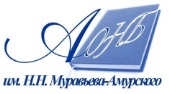 Государственное бюджетное учреждение культуры«Амурская областная научная библиотека имени Н.Н. Муравьева-Амурского